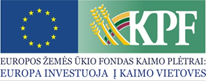 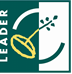 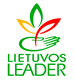 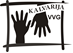 Asociacija „Jonų kaimo bendruomenė“ baigė įgyvendinti projektą „Jonų kaimo bendruomenės statybinių paslaugų projektas“, KALV-LEADER-6B-D-7-4-2020Asociacija „Jonų kaimo bendruomenė“ baigė įgyvendinti projektą „Jonų kaimo bendruomenės statybinių paslaugų projektas“, KALV-LEADER-6B-D-7-4-2020. Projektas teiktas pagal VPS priemonę „Socialinio ir bendruomeninio verslo kūrimas ir plėtra“ (kodas LEADER-19.2-SAVA-1).Bendra projekto vertė – iki 108 900,00 Eur, iš kurių paramos lėšos – iki 84 193,56 Eur. Projekto tikslas – pradėti plėtoti bendruomeninį verslą pagal integruoto socialinio verslo modelį.Projekto rezultatai:1. Sukurtos 2 darbo vietos kaimo gyventojams, viena iš jų neįgaliajam asmeniui;2. Įsigytas universalus vikšrinis mini krautuvas;3. Pradėtos teikti paslaugos statybvietės paruošimo, paruošiamųjų žemės kasimo darbų tiesiant kelius ir žemės darbų statybos aikštelėse paslaugas.Projektas vykdomas pagal integruotąjį socialinio verslo modelį. Socialinio verslo tikslai yra šie: užimtumo srityje – socialinės atskirties ir skurdo mažinimas bei socialinės integracijos ir užimtumo skatinimas, švietimo srityje – švietimo ir mokymo kokybės bei veiksmingumo gerinimas, skatinant ir įgyvendinant mokymąsi visą gyvenimą, socialinę sanglaudą ir aktyvų pilietiškumą.